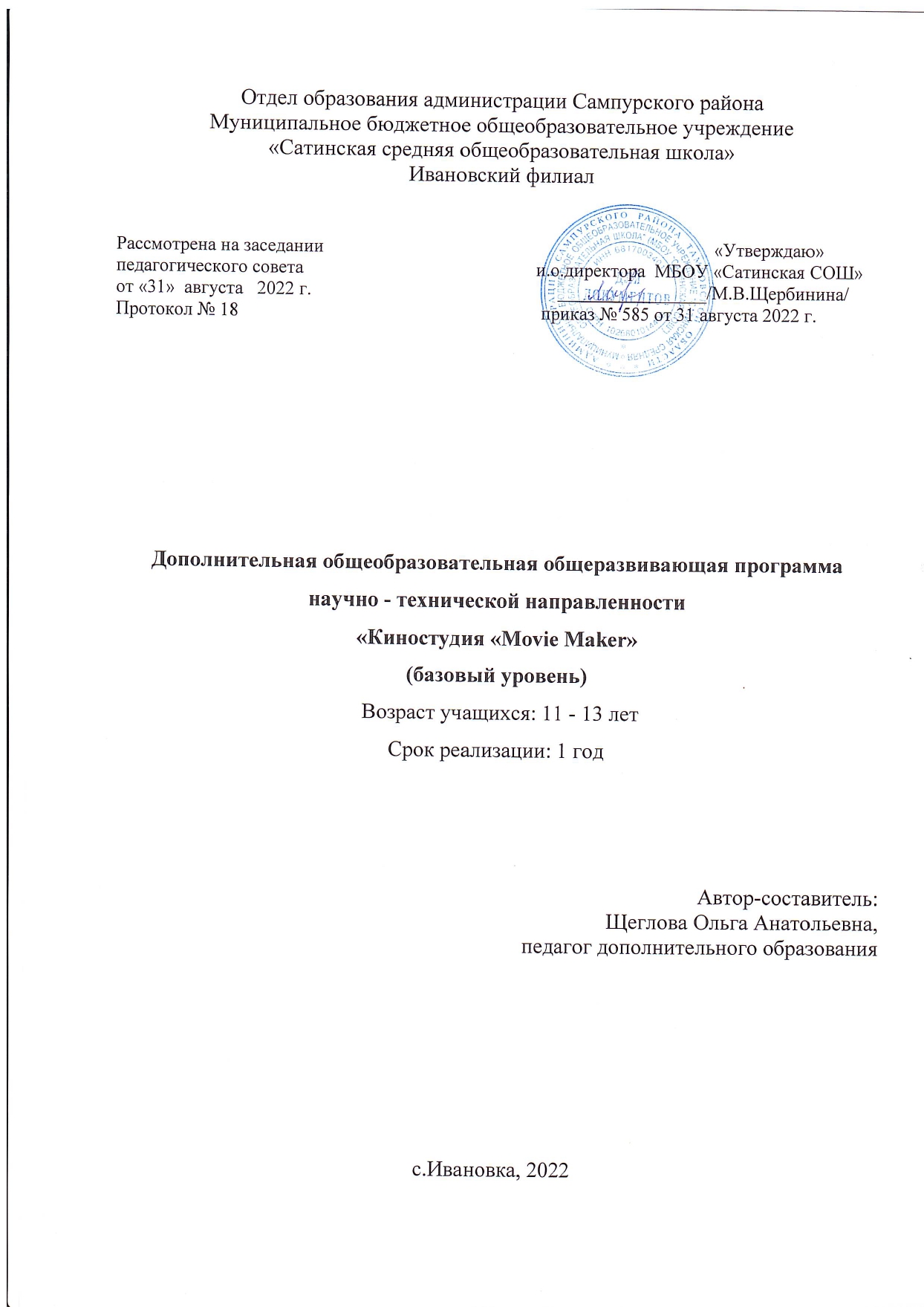 ИНФОРМАЦИОННАЯ КАРТАБлок №1. «Комплекс основных характеристик дополнительной общеобразовательной общеразвивающей программы «Творческая киностудия»» Пояснительная запискаВ связи со стремительным ростом наукоемких технологий, созданием высокотехнологичных	 производств,		возрождением	промышленных предприятий ключевыми задачами образования являются: формирование у обучающихся технического мышления, воспитание будущих инженерных кадров через систему общего и дополнительного образования, создание условий для проектной	деятельности	обучающихся	и занятий научно техническим творчеством.Направленность программа «Творческая	киностудия»	(далее	—	Программа)	 имеет 	техническую направленность и реализуется на базовом уровне.Актуальность программы определяется требованиями современного общества, его культуры, которая становится все более зрелищной, и где навыки создания фотографии, компьютерной презентации, видеофильма для людей любой специальности становятся неотъемлемыми качествами и частью профессиональных требований в любой сфере деятельности.Видеопроизводство является динамично меняющейся областью медиаиндустрии, сферой деятельности которой является создание экранного аудиовизуального произведения. В наши дни доступность технологий позволяет каждому попробовать свои силы в видеопроизводстве. Чтобы быть успешным в данной области, необходимо в полной мере знать все этапы видеопроизводства, владеть навыками видеооператора, осветителя, видеомонтажера, звукооператора и звукорежиссера, знать основы цветокоррекции. При работе с цветом и композицией появляется возможность проявить свои творческие способности. Понимание технических особенностей работы с камерой, осветительным и звуковым оборудованием снимает ограничения на творческую реализацию. Владение программами монтажа позволяет собрать снятое и записанное в единое целое аудиовизуальное произведение.Педагогическая целесообразность. Освоение основ видеосъемки и видеомонтажа расширяет для обучающихся возможности самореализации и профориентации. Обучение по Программе позволяет сформировать как технические навыки работы с видеокамерой и программами видеомонтажа, так и развить интеллектуально- творческие способности обучающихся в процессе работы над созданием видеофильма.Обучающиеся постигают азы видеоискусства: историю создания и развития кинематографа и телевидения, драматургию фильма. Затем на практике проходят все этапы подготовительного периода создания видеофильма: идея, сценарий, план съемки; основы операторской работы: практическая съемка видеоматериала. Далее обучение основам видеомонтажа,  музыкального сопровождения и озвучивания.Отличительная особенность. Программа имеет практико-ориентированный характер. Подростки проходят обучение в процессе работы над реальным видео продуктом – создание тематических видеоматериалов для дальнейшего показа перед различными аудиториями. Новизна данной программы заключается в том, что работа всегда имеет четкие сроки, накладывая на весь коллектив и каждого человека большую ответственность за выполнение взятых на себя обязательств. Программа предоставляет большие возможности для самоорганизации и самоуправления. Данная программа позволяет построить интегрированный курс, сопряженный со смежными направлениями, напрямую выводящий на свободное манипулирование различными компонентами. Встраиваясь в единую линию, заданную целью проектирования, компоненты приобретают технологический характер, фактически становятся конструктором, позволяющим иметь больше степеней свободы творчества.Адресат программы.  Программа  рассчитана на детей среднего школьного возраста (11 – 13 лет) и разработана с учётом их возрастных особенностей. Программа реализуется на базе Ивановского филиала МБОУ «Сатинская СОШ». Группы комплектуются по принципу свободного набора среди обучающихся 5 – 7 классов. Состав группы – постоянный, количество воспитанников 10 - 15 человек.Срок освоения программы – 72 часа (36 рабочих недель).Количество часов в неделю -  2 часа. Продолжительность занятий два академических часа. Образовательный процесс осуществляется в соответствии с возрастными, психологическими возможностями и особенностями воспитанников. Занятия по данной программе состоят из теоретической и практической частей, причём большее количество времени занимает практическая часть.Форма и режим занятий. Занятия проводятся очно.  По количеству детей, участвующих в занятии, применяется коллективная, групповая и индивидуальная форма работы. По особенностям коммуникативного взаимодействия педагога и детей применяются следующие виды занятий: лекции, конкурсы, мастер класс, проектирование (защита проекта), исследовательская деятельность. Методические условия реализации программы. В киностудию принимаются все желающие заниматься изучением истории, теории и практики кинематографа. Именно в подростковом возрасте человек активно ищет себя, своё место в мире, и важно направить его энергию поиска на созидание, на выполнение дела, результаты которого интересны не только ему, его окружающим, но и миру в целом. Попробовав множество профессий в области кинематографии, подростку будет легче определиться с выбором будущей профессии в данной сфере. Программа предполагает постепенное расширение и углубление знаний в этой области.Программа строится с учетом личностных потребностей обучающихся в познавательной и творческой деятельности (сюжеты и жанры фильмов подбираются в соответствии с интересами обучающихся, которые существенно изменяются с возрастом и зависят от пола).В связи с разным уровнем развития и личностными качествами обучающихся группа делится на несколько подгрупп, каждая из которых работает над собственным проектом (фильмом).Содержание образовательного процесса при освоении материала Программы направлено на раскрытие творческого потенциала учащихся в процессе создания видеороликов, социальных реклам. Особенностью организации освоения материала данной программы является использование различных педагогических технологий, частая смена деятельности учащихся.Основной формой проведения занятий являются аудиторные занятия: лекции, практические работы. Принцип реализации Программы: «от простого к сложному». На первых занятиях используется метод репродуктивного обучения (объяснение, демонстрация наглядных пособий). На этом этапе обучающиеся выполняют задания точно по образцу. В течение дальнейшего обучения постепенно усложняется технический материал, подключаются методы продуктивного обучения, такие как метод проблемного изложения, частично-поисковый метод, метод проектов.Творчески активным обучающимся предлагаются дополнительные или альтернативные задания, с более «слабыми» обучающимися порядок выполнения работы разрабатывается вместе с педагогом.Цель и задачи программыЦель — развитие творческого мышления, коммуникативных качеств, интеллектуальных способностей и нравственных ориентиров личности в процессе создания видеофильмов, изучения лучших образцов экранной культуры.Реализация поставленной цели предусматривает решение ряда задач.Исходя из цели, определяются задачи программы:Обучающие:дать представление о документальном и художественном кино;ознакомить обучающихся с работами известных режиссеров;научить основам киносъемки, монтажа и озвучивания фильма;научить основам работы в программе Windows Movie Maker.Развивающие:развивать познавательную деятельность;развивать творческие способности и художественный вкус;развивать интерес к экранному творчеству.Воспитательные:воспитывать	умение выполнять работу коллективно,закреплять правила совместной деятельности;воспитывать усидчивость, внимательность;воспитывать самоорганизованность.Содержание программыУчебный планСодержание учебного планаРаздел І. ВведениеТема 1.1 Техника безопасности. Введение в программуТеория. Правила техники безопасности и охрана труда.Практика. Игры на знакомство, просмотр видеороликов.Тема 1.2 Теория киноТеория. Язык кино.         Практика. Самостоятельный поиск и презентация информации. Раздел II. ВидеооборудованиеТема 2.1 Техническое устройство и принцип работы видеокамерыТеория. Сведения общего характера об оборудовании, используемом для производства фильмов в домашних условиях (видеокамера, компьютер). Устройство и принцип работы видеокамеры. Советы по выбору видеокамеры.Практика. Изучение панели управления видеокамеры.Тема 2.2  Основы работы с видеокамеройТеория. Правильный ручной захват видеокамеры. Начало работы с видеокамерой. Знакомство с инструкцией. Включение и настройка «баланса белого». Настройка режима съемки (автомат, ручная съемка).Практика. Отработка правильного ручного захвата камеры и порядка действий при работе с камерой.Раздел III. Делаем киноТема  3.1  Видеофильм  как  единство  mpex  составляющих.Выразительные средства видеоТеория. Три составляющие видеофильма: техническое совершенство, художественная выразительность, ясность содержания. Выразительные средства видео. Примеры использования выразительных средств видео.Практика. Упражнения на точку съемки, планы, ракурс, диагональныекомпозиции.Тема 3.2 Структура видеофильмаТеория. Основные понятия: эпизод, сцена, кадр. Структура фильма: завязка, экспозиция, кульминация, развязка. Правила развития сюжета. Понятие и виды конфликта.Практика.  Просмотр  и  анализ  конкурсных  фильмов-минуток.Разработка элементов сценария.Тема 3.3  Основы композиции кадраТеория.  Окружение  и  линии.  Цветовое  решение  композиции.Освещенность. Отображение пространства. Размещение человека в кадре.Практика. Практические упражнения по разработке композиции кадра.Съемки по элементам сценария.Тема 3.4 Виды съемокТеория. Правила съемки интерьера, пейзажа, портрета, натюрморта.Съемка движущейся камерой.Практика. Упражнения на съемку интерьера, портрета, натюрморта. Выход на природу на съемку пейзажа. Упражнения на применение наезда, отъезда, тревеллинга, панорамирования. Съемки по элементам сценария.Тема 3.5 Видеомонтаж в программе Windows Movie MakerТеория. Знакомство с программой. Монтаж видео. Переходы. Видеоэффекты. Статические изображения. Наложенная дорожка. Титры. Монтаж звука. Меню. Вывод фильма.Практика. Просмотр видеоуроков и работа в программе Windows Movie Maker с отснятым материалом.Тема 3.6  Нелинейный видеомонтаж в программахТеория. Монтажный план сюжета. Технология нелинейного видеомонтажа. Принципы монтажа видеоряда. Исходный и итоговый материал. «Таймлиния». Создание окончательного сценария сюжета.Практика. Выполнение захвата видеосигнала с видеокамеры, сохранение и просмотр видео; выполнение монтажа (разделение дорожки на части, компоновка частей, подрезка краев клипов, просмотр на линии времени); автоматическое создание музыкального видео; добавления переходов между кадрами; применение видеоэффектов («старое кино»,«картинка в картинке», «ключ цветности»); работа со статическими изображениями; создание титров; добавление звука в проект, работа с аудиоклипами; создание меню и базовые действия с ним (разделы, переходы, кнопки); вывод фильма в подходящем формате.Раздел IV. Творческий проектТема 4.1  От идеи до сценарияТеория.	Обсуждение	идей.	Сценарная	заявка.	Литературный	и режиссерский сценарий.Практика. Написание сценарной заявки, разработка литературного и режиссерского сценария.Тема 4.2  Камера, мотор! Теория. Подготовка съемок.Практика.	Съемки.	Монтаж.	Озвучивание.	Просмотр	проектов.Обсуждение.Раздел V. Итоговый проектПрактика. Защита итогового проекта. Подведение итогов.Планируемые результатыПо итогам обучения обучающиеся будут знать:правила	безопасной	работы	и  требования,	предъявляемые	к организации рабочего места;основные вехи истории кинематографа и телевидения;жанры и направления кинематографа и ТВ;основные этапы создания видеофильма;основы работы в программе Windows Movie Maker.По итогам обучения обучающиеся будут  уметь:соблюдать правила безопасной работы;творчески осмысливать действительность;снимать, осуществлять монтаж и озвучивать видеофильм;создавать фильм с помощью программы Windows  Movie Maker.Блок №2. «Комплекс организационно-педагогических условий реализации дополнительной общеобразовательной общеразвивающей программы «Творческая киностудия»2.1. Календарный учебный график2.2. Условия реализации программыПри реализации Программы используются методические пособия по кинематографии, дидактические материалы, материалы на электронных носителях.Для реализации Программы необходимы следующие условия:кабинет для лекционных занятий (15 персональных компьютеров с программным обеспечением и подключением к сети Интернет).видеокамерапроекторэкранштатив2.3. Формы аттестацииПри подведении итогов реализации Программы действует система без оценок. Формами проверки знаний, умений и навыков обучающихся являются: устные опросы, практические работы, тестирование.2.4. Оценочные материалы1. Результатом освоения Программы является создание обучающимися проектных работ — фильмов по собственным сценариям.2.Оценка уровня реализации программыПрактические работы базовая ступеньОбучающийся________________________________________________________                                                                  (фамилия, имя)2.5. Методические материалыВ основе многообразия форм учебных занятий, программой предусмотрены следующие общие характеристики: — каждое учебное занятие имеет свою цель, конкретное содержание, определённые методы организации учебно- педагогической деятельности. С точки зрения принципа саморазвития формы обучения характеризуются как индивидуальные  занятия. Эта организационная форма наиболее удачна, так как по результатам готовых работ учащиеся имеют возможность оценить индивидуальные особенности сразу нескольких предлагаемых для просмотра работ. Широко используются методы и организационные формы, основанные на общении, диалоге педагога и обучающегося, развитии творческих способностей.По особенностям коммуникативного взаимодействия педагога и детей — лекция, семинар, практикум, форум, конференция, творческая мастерская, творческая лаборатория, конкурс, отчетный показы, защита проектов, круглый стол, «мозговой штурм», и т.д..Методы обучения, в основе которых лежит способ организации занятия:• словесные (устное изложение, беседа, объяснение, анализ текста, анализ произведения);• наглядные (показ видеоматериалов, иллюстраций; показ педагогом приёмов исполнения; наблюдения; показ по образцу и т.д.);• практические (тренинг по составлению монтажной фразы; использование спецэффектов, упражнения по обработке звука; упражнение по наложению и изготовлению титров, тренировочные упражнения  по цвето-коррекции ;и т.д.).2.6. Список литературыБаженова Л.М. В мире экранных искусств. Книга для учителей начальных классов, воспитателей, родителей. — Москва: ВИПК, 1992.Люка Дарденна За спинами наших картин. /Пep. с фр. С. Козина.Москва : Роузбад Интерэктив, 2016.Баранов О.А. Фильм в воспитательной работе с учащейся молодежью: Учебное пособие / О.А. Баранов, С.Н. Пензин. — Тверь: Твер. гос. ун-т, 2015.Баранов О.А. Экран становится другом: Из опыта работы учителя.Москва: Просвещение, 1979.Грачева А.М., Нистратов А.А., Петренко В.Ф., Собкин В.С. Психосемантический анализ понимания мотивационной структуры поведения киноперсонажа // Вопросы психологии. 1988. № 5.Даровский В.П. Кинофестивали: Рождение. Становление. Современное состояние. — Санкт-Петербург: СПбГУКИ, 2017.Колотаев В.А. Метаидентичность: киноискусство и телевидение в системе построения способов жизни. — Санкт-Петербург: Нестор-История, 2010.Лиханова Е.Н. Социально-психологический и морально этический аспекты экранной культуры современного подростка // Медиаобразование. Российский журнал истории, теории и практики медиапедагогики. 2006. №1.Митта А. Кино между адом и раем. Кино по Эйзенштейну, Чехову, Шекспиру, Куросаве, Феллини, Хичкоку, Тарковскому. — Москва: Подкова, 1999.Никулин Н.Л. От братьев Люмьер до голливудских блокбастеров. Главное в истории кинематографа. — Москва: БОМБОРА, 2021.Разлогов К. Э. Мировое кино. История искусства экрана.	Москва: Эксмо, 2013.Трофименков	М.	Кино	и	история.	100	самых	обсуждаемых исторических фильмов. — Москва: Яуза, 2019.Федоров А.В. Медиаобразование: история, теория и методика. Ростов: ЦВВР, 2015.Интернет ресурсыK£tK CHHM£tłOT KHHO. - URL: https://stream-parlc.ru/blow/kak-snimayut- kino-ot-sozdaniya-stsenariya-do-prodvizheniya-fillTla/. (ДaTa o6paщeHHя: 13.07.2021). — TexcT. И3O6paжeHHe: элexTpOHHi•Ie.Baru дe6юT B KHHO: EílK CHźfTŁ• CBOй пepBьIĞ QHJIhM. URL: https:// https://movavi.io/ru/how-to-make-a-movie-ru/. (ДaTa O6paщeHHя: 13.07.2021). TexcT. Hso6paжeHHe: элexTpoHHьIe.Ф. И. О. педагогаЩеглова Ольга АнатольевнаВид программымодифицированнаяТип программыобщеразвивающаяНаправленность деятельностиНаучно-техническаяСпособ освоения содержания образованияпрактическийУровень освоения содержания образованиябазовыйУровень реализации программыдополнительное образованиеФорма реализации программыгрупповаяПродолжительность реализации программы1 год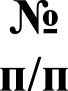 Названияраздела/темыКоличество часовКоличество часовКоличество часовФормы аттестации иконтроляНазванияраздела/темыВceгoТеорияПрактикаФормы аттестации иконтроляIВведение3211.1.Техникабезопасности. Введение в программу110Беседа1.2.Теория кино211  Oпpoc.Практическая работаIIВидеооборудование4312.1.Техническоеустройство и принципработы видеокамеры220Беседа2.2.Основы работы свидеокамерой211ТестированиеIIIДелаем кино5521343.1.Видеофильм какединство трех составляющих. Выразительныесредства видео21         1Беседа3.2.Структуравидеофильма211Тестирование3.3.Основы композициикадра422      Беседа3.4.Виды съемок422       Беседа3.5.Видеомонтаж впрограмме Windows Movie Maker          401426Практическая работа3.6.Нелинейныйвидеомонтаж впрограммах          312Практическая работаIVТворческий проект8444.1.От идеи до сценария422      Беседа4.2.Камера, мотор!422Практическая   работаVИтоговый проект202Защита проектаВceгo723042№Дата проведенияВремя проведенияФорма занятияКол-во часовТема занятияФорма контроляРаздел І. ВведениеРаздел І. ВведениеРаздел І. ВведениеРаздел І. ВведениеРаздел І. ВведениеРаздел І. ВведениеРаздел І. Введение115.00 -17.00Беседа-сообщениеИгры.1Техника безопасности Введение в программувходной2-315.00 -17.00Рассказ-выступление, видео-презентация2Теория кинотекущийРаздел II. ВидеооборудованиеРаздел II. ВидеооборудованиеРаздел II. ВидеооборудованиеРаздел II. ВидеооборудованиеРаздел II. ВидеооборудованиеРаздел II. ВидеооборудованиеРаздел II. Видеооборудование4-615.00-17.00Рассказ. Практика.2Техническое устройство и принцип работы видеокамерытекущий7-815.00-16.00Презентация.Практика2Основы работы с видеокамеройтекущийРаздел III. Делаем киноРаздел III. Делаем киноРаздел III. Делаем киноРаздел III. Делаем киноРаздел III. Делаем киноРаздел III. Делаем киноРаздел III. Делаем кино9-1016.00-17.00Просмотр видео.Практика2Видеофильм  как  единство  mpex  составляющих.Выразительные средства видеотекущий11 -1215.00-17.00Просмотр презентации.Анализ фильмов-минуток2Структура видеофильматекущий12-1515.00-17.00Видео-презентация, практическая работа4Основы композиции кадратекущий16 - 1915.00-17.00Видео-рассказ, практика4Виды съемоктекущий20- 5915.00-17.00Просмотр видеоурока. Практика.40Видеомонтаж в программе Windows Movie Makerтекущий60 - 6215.00-17.00Беседа-сообщение, практика.3Нелинейный видеомонтаж в программахтекущийРаздел IV. Творческий проектРаздел IV. Творческий проектРаздел IV. Творческий проектРаздел IV. Творческий проектРаздел IV. Творческий проектРаздел IV. Творческий проектРаздел IV. Творческий проект63- 6615.00-17.00Беседа. Практика4От идеи до сценариятекущий67- 7015.00-17.00Беседа с игровыми элементами, практика4Камера, мотор!текущийРаздел V. Итоговый проектРаздел V. Итоговый проектРаздел V. Итоговый проектРаздел V. Итоговый проектРаздел V. Итоговый проектРаздел V. Итоговый проектРаздел V. Итоговый проект71-7215.00-17.00Практическая работа2Защита итогового проекта.итоговый      Перечень работСтепень сложностиСтепень сложностиСтепень сложности      Перечень работМинимальный     СреднийМаксимальныйВидеооборудованиеУстройство видеокамерыПринцип работы видеокамерыТехническое устройство и принцип работы видеокамерыДелаем киноСтруктура видеофильмаВиды съемокВидеомонтаж в программе Windows Movie MakerТворческий проектСоздание сценария видеофильмаСоздание сценария с подборкой материала для видеофильмаСоздание видеофильма в программе Windows Movie MakerИтого за образовательный период